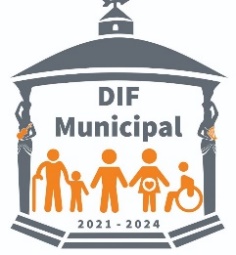 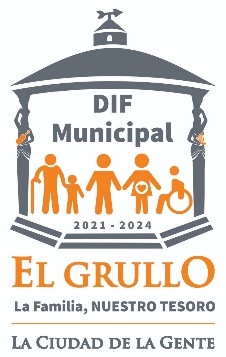 INFORME MENSUAL MES DE ABRILSISTEMA PARA EL DESARROLLO INTEGRAL DE LA FAMILIA DIF EL GRULLO DEPARTAMENTOFECHAACTIVIDADLUGARBENEFICIARIOS (#)RECEPCION01/04/2022 AL 30/04/2022ATENCIÓN A USUARIOSDIF EL GRULLO45001/04/2022 AL 30/04/2022PENSIONES ENTREGADASDIF EL GRULLO58DIRECCION04/04/2022INAUGURACION Y ARRANQUEDEL PROYECTO DE LUDOTECAEN EL JARDFIN MUNICIPALESCUELAS, PRESCOLARESY PRIMARIAS DEL MUNICIPIO06, 07 Y 08             /04/2022VISITA A VARIAS COMUNIDADESCON EL PROYECTO DE LALUDOTECA MOVIL.ENTREGA POR PARTE DEAUTORIDADES DEL DIFDESPENSAS.COMUNIDADES EL AGUACATE,PALO BLANCO, CUCUCIAPAAYUQUILA, LA PUERTA DE BARROCACALOTE Y LA LAJA.EL GRULLOESCUELAS PRESCOLAR,PRIMARIA Y PUBLICO ENGENERAL ADULTOS MAYORES09/04/2022VISITA CON LA LUDOTECAMOVILALBERGUE CNPR DE EL GRULLONIÑOS DEL ALBERGUE18-22/04/2022EXPOSICION Y ACTIVACION DELA LUDOTECA MOVILELABORACION  Y ENTREGA DERECIBOS PARA EL COMEDOREL JARDIN  MUNICIPAL DE ELGRULLODIF25 Y 26/04/2022ACTIVACION DE LUDOTECAEL JARDIN  MUNICIPAL DE ELGRULLOPRIMARIAS Y PREECOLARESDE EL GRULLO27/04/2022ENTREGA DE LA LUDOTECA EN EL MUPIO. D EL LIMONEVENTO DE CINE POR LA TARDEMPIO. DE EL LIMONLA ALAMEDA DEL MUNICIPIOMPIO. DE EL LIMONPUBLICO EN GENERAL28/04/2022INVENTARIO DE LA LUDOTECAEVENTO DE ENANITOS TOREROSDIFPLAZA DE TOROS DE EL GRULLOMPIO. DE EL LIMONPOBLACION EN GENERALDIF29/04/2022ENTREGA DEL INVENTARIO DE LA LUDOTECA AL MUNICIPIO DE EL LIMON.ENTREGA DE SILLAS DE RUEDASDE LA LUDOTECA ALMUNICIPIO DE EL LIMONENTREGA DE SILLA DE RUEDASMPIO. DE EL LIMONDIFMPIO. DE EL LIMON1ADMINISTRATIVODEL 4 AL 9COORDINACIÓN OPERATIVIDAD ACTIVIDADES EN LUDOTECA MÓVIL “EL TREN DE LOS VALORES”JARDÍN MUNICIPALJARDÍN PRINCIPALCOMUNIDADEL AGUACATECOMUNIDADAYUQUILACACALOTELA LAJAALBERGUE CNPR58818 Y 19COORDINACIÓN OPERATIVIDAD ACTIVIDADES EN LUDOTECA MÓVIL “EL TREN DE LOS VALORES”JARDÍN MUNICIPAL95DEL 25 AL 27COORDINACIÓN OPERATIVIDAD ACTIVIDADES EN LUDOTECA MÓVIL “EL TREN DE LOS VALORES”JARDÍN MUNICIPAL15025APOYO EN ACTIVIDAD “JUGANDO A SER GRANDES” SEMANA FESTIVAL DE LA CIUDAD DE LOS PEQUESJARDÍN MUNICIPALN/A27INVENTARIO DE LUDOTECA MÓVIL “EL TREN DE LOS VALORES”APOYO EN ACTIVIDAD ¡TARDE DE CINE Y JUEGOS DE MESA! SEMANA FESTIVAL DE LA CIUDAD DE LOS PEQUESJARDÍN MUNICIPALALAMEDA MUNICIPALN/A28APOYO EN ORGANIZACIÓN EVENTO “ENANITOS TOREROS” SEMANA FESTIVAL DE LA CIUDAD DE LOS PEQUESPLAZA DE TOROSEL RELICARION/ACONTABILIDAD19 – 21/04/2022APOYO A LA LUDOTECA MOVILJARDÍN MUNICIPAL “RAMON CORONA”12701/04/2022 AL 28/04/2022ELABORACIÓN Y ENTREGA DE CUENTA PÚBLICA 2021DIF MUNICIPAL101/04/2022 AL 30/04/2022CAPTURA DE INGRESOS Y EGRESOS, MOVIMIENTOS DEL SUA, IDSE, SAT SIPARE ETC; VERIFICACIONES DE FACTURAS; ELABORACIÓN DE NOMINASDIF MUNICIPAL125/04/2022 AL 29/04/2022APOYO EN EVENTOS DEL DIA DEL NIÑOJARDÍN MUNICIPAL, ALAMEDA MUNICIPAL Y PLAZA DE TOROSTRANSPARENCIA01/04/2022 AL 08/04/2022RECEPCIÓN DE SOLICITUDES DE INFORMACIÓN, ELECTRÓNICAS, ESCRITAS Y POR PNTDIF MUNICIPAL425/04/2022 AL 29/04/2022APOYO EN EVENTOS PARA EL DIA DEL NIÑODIF EL GRULLON/A19-20/04/2022APOYO EN LA LUDOTECAJARDÍN MUNICIPAL127UAVIFAM01/04/2022 AL 30/04/2022ATENCIÓN JURÍDICADIF MUNICIPAL01/04/2022 AL 30/04/2022ATENCIÓN PSICOLÓGICADIF MUNICIPAL01/04/2022 AL 30/04/2022ATENCIÓN DE TRABAJO SOCIALDIF MUNICIPALDELEGACION01/04/2022 AL 30/04/2022ATENCIÓN JURÍDICADIF MUNICIPAL01/04/2022 AL 30/04/2022ATENCIÓN PSICOLÓGICADIF MUNICIPAL01/04/2022 AL 30/04/2022ATENCIÓN DE TRABAJO SOCIALDIF MUNICIPALTRABAJO SOCIAL01/04/2022 AL 30/04/2022VISITAS DOMICILIARIAS16 DOMICILIOS DE USUARIOS DE ASISTENCIAL SOCIAL64 USUARIOS01/04/2022 AL 30/04/2022APOYOS ECONOMICOS MEDICOS Y ESTUDIOS ESPECIALIZADOSSMDIF EL GRULLO03 USUARIAS01/04/2022 AL 30/04/2022CANALIZACION AL COMEDOR ASISTENCIAL INFANTIL ESTHER LLAMAS GUERREROSMDIF EL GRULLO1 MENORES01/04/2022 AL 30/04/2022CANALIZACIONES INTRA Y EXTRAINSTITUCIONALSMDIF EL GRULLO36 ADULTOS01/04/2022 AL 30/04/2022RACIONES ALIMENTICIAS AL JUZGADO MUNICIPAL Y HOSPITAL COMUNITARIO EL GRULLOSMDIF EL GRULLO8 (6 MASCULINOS Y 2 FEMENINAS)01/04/2022 AL 30/04/2022ORIENTACIONES EN LA ATENCION DE LOS CASOSSMDIF EL GRULLO35 USUARIOS01/04/2022 AL 30/04/2022CANALIZACIONES AL MEDICO MUNICIPAL4 ENTREVISTAS4 USUARIOS01/04/2022 AL 30/04/2022ENTREVISTAS PETICION DE DESCUENTO EN TERAPIAS DE REHABILITACON FISICAURR8 USUARIOS DE 27-59 AÑOS01/04/2022 AL 30/04/2022SEGUIMIENTO EN LOS BECARIOS DE CENTRO DE DESARROLLO INFANTILCADI GABRIEL GOMEZ MICHEL2 FAMILIAS, 8 BENEFICIARIOS.DPI4, 5 Y 6 ABRILAPOYO EN LA ENTREGA DE COMIDA A DOMICILIO DE LOS BENEFICIARIOS DEL COMEDOR ASISTENCIALDOMICILIO DE LOS BENEFICIARIOS974 ABRILSELECCIÓN DE LA ESCUELA QUE PARTICIPARÁ EN EL EVENTO REALIZADO POR EL SISTEMA DIF JALISCO CON MOTIVO DEL DÍA DEL NIÑO EN ZOOLÓGICO Y SELVA MÁGICA DE GDL.OFICINAS D.P.I217 NNA05 ABRILELABORACIÓN Y ENTREGA DEL INFORME MENSUAL DE ESTE DEPARTAMENTO AL DE TRANSPARENCIAOFICINAS DEL D.P.I217 NNA07 DE ABRILPARTICIPACIÓN EN CAPACITACIÓN VIRTUAL  CON EL TEMA DE “ELABORACIÓN DEL INFORME MENSUAL “ DE LA TEMÁTICA DE PARTICIPACIÓN INFANTILOFICINAS D.P.I2177 NNA7 Y 8 ABRILENTREGA DE DESPENSAS CON MOTIVO DEL PERIODO VACACIONAL A CADA UNO DE LOS BENEFICIARIOS DEL COMEDOR, ASI COMO TAMBIÉN RECABAR FIRMA MENSUALDOMICILIO DE LOS BENEFICIARIOS978 ABRILENVIAR LISTA A DIF JALISCO DE LOS NNA QUE PARTICIPARAN EN EL EVENTO DEL ZOOLÓGICO CON MOTIVO  DE DIA DEL NIÑOOFICINAS D.P.I55 PERSONAS18, 20 Y 21 ABRILAPOYO DE LOS COORDINADORES DE ESTE DEPARTAMENTO EN LA LUDOTECA INSTALADA EN EL JARDÍN MUNICIPALJARDÍN MUNICIPALPOBLACIÓN EN GENERAL4 AL 8 Y DEL 25 AL 27 DE ABRIL  APOYO DEL COORDINADOR EN EL SERVICIO DE LA LUDOTECA EL AGUACATE, AYUQUILA, LA LAJA, EL ALBERGUE Y JARDIN MUNICIPALPOBLACIÓN EN GENERAL 25 ABRIL INAUGURACIÓN DEL FESTIVAL DE LA NIÑEZ “LA CIUDAD DE LOS PEQUES” CON MOTIVO DEL DÍA DEL NIÑO CON LA TEMÁTICA “JUGANDO A SER GRANDE”JARDÍN MUNICIPALPOBLACIÓN EN GENERAL27 ABRIL CONTINUAMOS CON EL FESTIVAL DE LOS NIÑOS CON EL TEMA JUEGOS TRADICIONALES Y PROYECCIÓN DE LA PELÍCULA “LA FAMILIA MICHEL VS LAS MÁQUINASALAMEDA MUNICIPALPOBLACIÓN EN GENERAL28 ABRILY PARA FESTEJAR A LO GRANDE A LOS PEQUES SE PRESENTARON LOS ENANITOS TOREROS ACTIVIDAD EN LA QUE TODO EL PERSONAL DE ESTA INSTITUCIÓN APOYÓPLAZA DE TOROS EL RELICARIOPOBLACIÓN EN GENERAL COMEDOR ASISTENCIAL PARA ADULTOS MAYORES5 ABRILCAPACITACIÓN VIRTUAL DE CONTRALORÍA SOCIAL OFICINAS DEL DIF MPAL.97 BENEFICIARIOS4, 5, 6 ABRILAPOYO DE LOS COORD. DE INFANCIA EN LA ENTREGA DE COMIDA A DOMICILIO A ADULTOS MAYORES QUE POR SU ESTADO DE SALUD NO PUEDEN ACUDIR DOMICILIOS DE LOS BENEFICIARIOS 81 BENEFICIARIOS7 Y 8 ABRILENTREGA DE DESPENSAS A LOS BENEFICIARIOS DEL COMEDOR CON MOTIVO DEL PERIODO VACACIONAL Y RECABAR FIRMA MENSUAL DOMICILIO DE LOS BENEFICIARIOS97 BENEFICIARIOS8 DE ABRILELABORACIÓN DE OFICIOS DE AUMENTO DEL COSTO DE RACIÓN Y OTRO CON DATOS REQUERIDOS POR EL DIRECTOR GENERAL DE DIF JALISCOOFICINAS DEL DIF MPAL97 BENEFICIARIOS8 ABRILENVÍO DE INFORMES Y LAS LISTAS DE ASISTENCIA DE LOS MESES DE ENERO A ABRIL DEL PRESENTE AÑO A LA COORDINACIÓN DEL SISTEMA DIF JALISCOOFICINAS DEL SISTEMA DIF MPAL.97 BENEFICIARIOS11 AL 22 ABRILSUSPENSIÓN DEL SERVICIO DEL COMEDOR CON MOTIVO DEL PERIODO VACACIONAL, REANUDANDO ACTIVIDADES EL DÍA 25 DEL PRESENTE97 BENEFICIARIOSDEL 01 AL 29 DE ABRILDURANTE ESTE MES SE ENTREGARON 1067 RACIONES DE DESAYUNO Y 1067 DE COMIDA, SIENDO UN TOTAL DE 2,134 RACIONESCOMEDOR ASISTENCIAL Y DOMICILIO DE LOS BENEFICIARIOS97 BENEFICIARIOSAPCE08 DE ABRILLLENADO DE BITÁCORA DE  EXTINTORES OFICINAS CENTRALES DEL SISTEMA DIFPOBLACIÓN EN GENERAL08 ABRILREVISIÓN DE LA SEÑALÉTICA Y MANTENIMIENTO DE EXTINTORESINSTALACIONES DEL SISTEMA DIF MPAL.POBLACIÓN EN GENERAL1000 DIAS DE VIDA01 ABRIL ENTREGA DE DOTACIÓN DE DESPENSAEL GRULLO5605  ABRILENTREGA DE DOTACIÓN DE DESPENSA AYUQUILAEL CACALOTELA LAJA1706 ABRILENTREGA DE DOTACIÓN DE DESPENSAEL TEMPIZQUEEL AGUACATELA PUERTA DEL BARROLAS PILAS 919 ABRILAPOYO EN LUDOTECAJARDÍN MUNICIPALPOBLACIÓN INFANTIL GRULLENSE 26 AL 30 ABRILAPOYO EN EVENTOS POR EL DÍA DEL NIÑO JARDÍN MUNICIPALLA ALAMEDAPLAZA DE TOROSPOBLACIÓN INFANTIL GRULLENSEDESAYUNOS ESCOLARES01 AL 08 DE ABRIL ENTREGA DE DESAYUNOS ESCOLARES A LOS DIFERENTES PLANTELES EDUCATIVOSESCUELAS DEL MUNICIPIO1415 BENEFICIARIOS05 DE ABRILENTREGA DE APOYO ALIMENTARIO EN COMUNIDADES DEL MUNICIPIO PROGRAMA PAAP Y PLATICA DE O. ALIMENTARIAAYUQUILA, EL CACALOTE, LA LAJA37 BENEFICIARIOS06 DE ABRILENTREGA DE APOYO ALIMENTARIO EN COMUNIDADES DEL MUNICIPIO PROGRAMA PAAP Y PLATICA DE O. ALIMENTARIAEL AGUACATE, CUCUCIAPA, EL TEMPISQUE, LAS PILAS06 BENEFICIARIOS07 DE  ABRIL  ENTREGA DE APOYO ALIMENTARIO EN CABECERA MUNICIPAL PROGRAMA PAAP Y PLÁTICA DE O. ALIMENTARIADIF MUNICIPAL48 BENEFICIARIOS08 DE ABRIL ENTREGA DE APOYO ALIMENTARIO EN CABECERA MUNICIPAL PROGRAMA PAAP Y PLÁTICA DE O. ALIMENTARIADIF MUNICIPAL34 BENEFICIARIOS26 DE ABRIL ENTREGA DE APOYO ALIMENTARIO EN COMUNIDADES DEL MUNICIPIO PROGRAMA PAAP Y PLATICA DE O. ALIMENTARIAAYUQUILA, EL CACALOTE, LA LAJA37 BENEFICIARIOS27 DE ABRILENTREGA DE APOYO ALIMENTARIO EN COMUNIDADES DEL MUNICIPIO PROGRAMA PAAP Y PLATICA DE O. ALIMENTARIAEL AGUACATE, CUCUCIAPA, EL TEMPISQUE, LAS PILAS06 BENEFICIARIOS28 DE ABRIL ENTREGA DE APOYO ALIMENTARIO EN CABECERA MUNICIPAL PROGRAMA PAAP Y PLÁTICA DE O. ALIMENTARIADIF MUNICIPAL48 BENEFICIARIOS29 DE ABRIL  ENTREGA DE APOYO ALIMENTARIO EN CABECERA MUNICIPAL PROGRAMA PAAP Y PLÁTICA DE O. ALIMENTARIADIF MUNICIPAL34 BENEFICIARIOSURRDEL 01/04/2022 AL 30/04/2022TERAPIA FISICAUNIDAD REGIONAL DE REHABILITACION FISICA24201/04/2022 AL 30/04/2022ATENCION PSICOLOGIAUNIDAD REGIONAL DE REHABILITACION FISICA1301/04/2022 AL 30/04/2022TERAPIA DE LENGUAJEUNIDAD REGIONAL DE REHABILITACION FISICA2601/04/2022 AL 30/04/2022CONSULTA MEDICAUNIDAD REGIONAL DE REHABILITACION FISICA24 CADI1/04/2022HACER EL INFORME DEL MES DE MARZO DEL DEPARTAMENTO DE TRANSPARENCIA.CADIMAESTRAS Y ALUMNOS 714/04/2022. ASITENCIA EN RECREA.CADIMAESTRASALUMNOS 715/04/2022. HACER EL PADRON Y EL ESTADISTICO PARA INFORMAR AL DIF JALISCO SOBRE LOS DATOS PERSONALES DE LOS NIÑOSCADIMAESTRA Y ALUMNOS 716/04/2022 VISITA DE ORIENTACION A EL GRUPO DE MATERALCADIALUMNOS15 7/04/2022ASISTENCIA EN RECREAENVIAR EL ESTADISTICO Y PADRON A DIF GUADALAJARACADIMAESTRAS Y ALUMNOS 718/04/2022VISITA DE ORIENTACION A EL GRUPO DE MATERAL.CADIALUMNOS 71RECESO DE VACACIONES DE 8 AL 22 DE ABRIL DEL 2022CADIALUMNOS15 17/04/2022 VISITA DE ORIENTACION A EL GRUPO DE TERCER GRADOCADIALUMNOS 1325/04/2022ASITENCIA EN RECREA.VISITA DE ORIENTACION A EL GRUPO PRIMER GRADOCADIMAESTRA Y ALUMNOS 7126/04/2022REUNION DE CONSEJO TECNICO CON LA SUPEVISORA PARA REVISAR LA GUIACADIMAESTRASALUMNOS15 26/04/2022REVISAR PLANEACIONESCADIMAESTRASALUMNOS 7127/04/2022VISITA DE ORIENTACION A EL GRUPO DE TERCER GRADOCADIMAESTRASALUMNOS 7128/04/2022FESTEJO DE EL DIA DEL NIÑOCADIMAEESTRAS Y ALUMNOS 71   29/04/2022REALIZACION DEL CONSEJO TECNICOCADIMAESTRAS Y ALUMNOS 71 